             Name: _____________________________________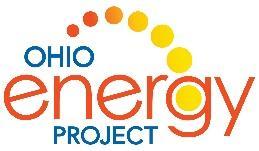 MacGyver Wind Lift Design ChallengeStudent Datasheet
In this project, you will be an engineer. Engineers solve problems. They have a process that helps them do their work. This is their process.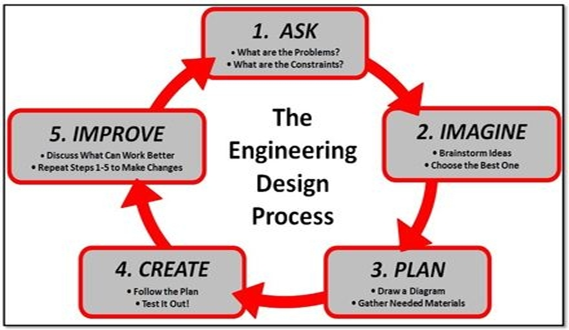 Your challenge is to design a hand-held MacGyver Wind Lift that will capture wind from a fan to lift a cup of pennies. Why is it called a MacGyver Wind Lift? MacGyver is a fictional TV character with an extraordinary knack for unconventional problem solving and an extensive bank of scientific knowledge. He would improvise to solve a problem with whatever items he might have in his pockets. Today it means to make or repair something "in an improvised or inventive way, making use of whatever items are at hand.” That is what you will be doing, designing a wind turbine to lift as many pennies as possible using materials from your classroom, home or recycling container. Materials: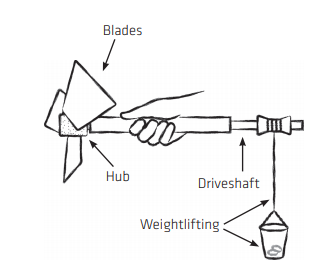 Hub: 
Pool noodleBlades: 
Bamboo sticks and material of your choice for bladesDriveshaft: 
Dowel rod and plastic smoothie StrawLift: 
String, cup, and wooden spool, Pennies for lift weightASK: What is the problem? __________________________________________________________________________What are you trying to do? _________________________________________________________________________________________________________________________________________________________________________________________________________________________________IMAGINE: Brainstorm ideas for your wind turbine and blades. Think about the blades shape, size, length, number and pitch(angle of blades). Number of blades:______________________________________________________________Shape of blades:________________________________________________________________  Why are you considering this shape?_________________________________________________________________________________________________________________________________________________________________________________________________________Size and length of blades (small, long, etc.): ___________________________     Why?________________________     ____________________________Pitch/angle of blades:______________What material(s) will you use to build your blades:______________________________________________________Hypothesis: How many pennies do you think your turbine will lift?____________________________CREATE: Follow your plan to create your wind turbine. Test it out and record your results below.To find the power of your wind machine, there are a few steps. The units are probably not familiar, but your teacher will help. Force is calculated by the number of pennies your device lifted. You will need the chart from your teacher to enter the force. IMPROVE: Answer the questions below to reflect on your design processWhat part of your turbine worked best in your first round of testing and why?________________________________________________________________________________________________________________________________________________________________________________________________________________________What was the most difficult part of the design process?________________________________________________________________________________________________________________________________________________________________________________________________________________________Where was there anything rubbing against your blades? Could you fix this? ________________________________________________________________________________________________________________________________________________How did you pitch or angle the blades?________________________________________________________________________________________________________________________________________________Testing Round 2: Modify your design to improve it. Draw your NEW ideas in the box. Now test your new design and record results below:Testing Round 3:Modify your design to improve it AGAIN. Draw your NEW ideas in the box. Test your last design and record results below:Results: Out of your three designs, which had the most power and why?_______________________________________________________________________________________________________________________________________________________________________________________________________________________________________CONCLUSIONExplain which design had the best results. Why do you think this design worked the best? _________________________________________________________________________________________________________________________________________________________________________________________________________________________________If you had to do it all over again, describe how you would change your design? Why? _________________________________________________________________________________________________________________________________________________________________________________________________________________________________How many blades worked the best for lifting weight? Did more blades mean you could lift more weight?_________________________________________________________________________________________________________________________________________________________________________________________________________________________________Was the best pitch closer to 0, 50 or 90 degrees? ______________________________________________________________________________________________________________________________________________________Describe a challenge you faced in the engineering process. How did you problem solve to reach a solution? ____________________________________________________________________________________________________________________________________________________________________________________________________________________________________________________________________________________________________________Trial# of penniesForce (newtons)copied from chart XLength of string(meters)=Work (joules) ÷Time(seconds)=Power (watts)Sample16.4X.5=.2÷8=.025Design #1X.5=÷=Trial# of penniesForce (newtons)Copied from chart XLength of string(meters)=Work (joules) ÷Time(seconds)=Power (watts)Design #2X.5=÷=Trial# of penniesForce (newtons)Copied from chart XLength of string(meters)=Work (joules) ÷Time(seconds)=Power (watts)Design #3X.5=÷=Power for Design #1Power for Design #2Power for Design #3